RESEINFORMATION – PRAG PIXBO P01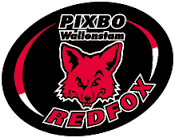 Nedan följer en del information som kan vara bra att känna till.Reseinformation:Utresa:Pixbo Wallenstam IBK P01, 43 persPixbo Wallenstam IBK P00, 30 persTotalt 73 personer reser tillsammans i en buss, Dubbeldäckare.Avresedag: 	Måndag 4/7Samling:	kl. 13:15Avresetid:	kl. 13:30 Plats:	Mölnlycke, vid stora parkeringen i anslutning till Wallenstamhallen - Långenäsvägen, parkeringen till höger strax efter Rörsvängen.Estimerade tider längs vägen:20:45 Avresa Rödby21:30 Ankomst PuttgardenAnkomst till Prag Tisdag 5/7 ca kl. 08.00. Hemresa:Lördag 9/7 under eftermiddagen och vidare till Sverige och Mölnlycke, ankomst söndag 11/7 under dagen.Hotell info:HOTEL BERÁNEK, Bělehradská 110, Praha 2. Telefon:+420 221 595 959.Extra frukost är bokad och serveras direkt vid ankomst ca. 08:30.Incheckningstid är kl 14:00 och utcheckning senast kl 10:00. Gruppens bagage kan förvaras i receptionen tills hemresan. Vi hoppas få tillgång till rummen tidigare än utsatt tid. Olka har meddelat att det kan tas ut en depositions avgift på 30 EUR pp. Vi har pratat med Olka om detta och hoppas att det inte kommer att ske, vi löser en grupp deposition om detta skulle behövas.Vi har fått tillgång till 3 Fyrbäddsrum (Q), 1 st Trippelrum (T) per lag. 1 Dubbelrum (D) för 2 ledare, Dennis o Jesper. Nina, Anders o Niklas har bokat rum tillsammans med övriga föräldrar.Matchprogram:Vi spelar (Pixbo Wallenstam IBK/SWE ) träningsmatch på ankomstdagen 5/7 kl 16:00 mot Unihock Base Regio, Hall: Jižní město (https://www.praguegames.cz/en/halls/-/halls/hall/14)Vi spelar i grupp B15, tider och lagindelning finner ni nedan;Pixbo Wallenstam IBK Team 1, B15E. Ledare: Dennis, Anders o. Ninahttp://www.praguegames.cz/en/matchschedule/-/match-schedule/team/3631Pixbo Wallenstam IBK Team 2, B15F. Ledare: Jesper, Niklas o Edvin  http://www.praguegames.cz/en/matchschedule/-/match-schedule/team/4181Vi spelar (Pixbo Wallenstam IBK/SWE ) träningsmatch på ankomstdagen 5/7 kl 16:00 mot Unihock Base Regio, Hall: Jižní město (https://www.praguegames.cz/en/halls/-/halls/hall/14)Tips på Checklista:EU-kortet skall med på resan. Läs mer på försäkringskassans hemsida.Valuta (Korunas (CZK)) behöver man oftast göra en beställning på. (Räkna med ca. 200-250 SEK per dag)EUR, för inköp under bussresaPasset, kontrollera datumOm tid finns kommer vi troligen besöka ett badhus, glöm inte badbyxor!Det kommer vara varmt och vi behöver tänka på att ha ett bra vätskeintag. Packa med Resorb (vätskeersättning)Matchställ, dubbla strumpor röda, dubbla strumpor svartaTräningsoverallNya väskor ;=)”Penga” påse, midja eller hänga om halsenAllmän info från Olka:Vill ni ha information om staden Prag kan ni gå in på följande länk: http://www.vagabond.se/media/cityguider/Vagabond_Prag.pdf 2. Det är mycket ficktjuvar i Prag! Se upp framförallt i tunnelbanan och på spårvagnar. Var också observanta när ni befinner er i turistområden med mycket turister. Annars är Prag en lugn och säker stad att vistas i! 3. Att resa utomlands är spännande och ni kommer att möta mycket som är annorlunda än i Sverige. Räkna därför med några "kulturchocker". Det kan gälla så skilda ting som ventilation på rummen, mat, osv. Om någonting är oklart på plats prata i första hand med hotellpersonalen eller kontakta cuparrangören: Mån-Fre: 9.00 - 17.00 tel.: +420 233374425 alt. +420 777306039 Efter 17.00 eller lör/sön ring journumret tel.: +420 777306041 4. OLKA Sportresor kommer finnas på plats i Prag från 5-9/7. Vill ni komma i kontakt med oss under vistelsen skall ni ringa: Emma: +46 (0)736-80 69 76 Anton: +46 (0) 738-31 40 15 Marie: +46 (0) 736-80 69 76 5. Till sist – Passa på att njuta av Prag under er vistelse! Det är en fantastisk stad med en helt unik bebyggelse. Vi önskar er en trevlig resa och lycka till i turneringen! 